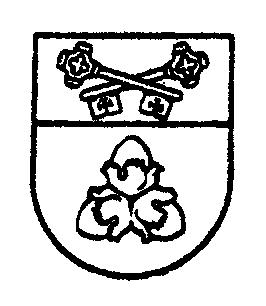 ŠALČININKŲ RAJONO SAVIVALDYBĖS ADMINISTRACIJOS DIREKTORIUSĮSAKYMASDĖL ŠALČININKŲ RAJONO SAVIVALDYBĖS ADMINISTRACIJOS DIREKTORIAUS 2014 M. SAUSIO 30 D.  ĮSAKYMO NR. DĮV – 134 „DĖL ŠALČININKŲ RAJONO SAVIVALDYBĖS ADMINISTRACIJOS  SUPAPRASTINTŲ VIEŠŲJŲ PIRKIMŲ TAISYKLIŲ PATVIRTINIMO“ PAKEITIMO2014 m. liepos 1 d. Nr. ŠalčininkaiVadovaudamasis Lietuvos Respublikos vietos savivaldos bei Viešojo administravimo įstatymų nuostatomis,   k e i č i u  2014 m. sausio 30 d. įsakymu Nr. DĮV-134 „Dėl Šalčininkų rajono savivaldybės administracijos supaprastintų viešųjų pirkimų taisyklių patvirtinimo“ patvirtintų Taisyklių 99 ir 128.1.4.2. punktus, išdėstydamas juos taip:               99. „Pirkimas supaprastinto atviro, supaprastinto riboto konkurso ar supaprastintų skelbiamų derybų būdu gali būti atliktas visais atvejais, tinkamai apie jį paskelbus. Perkančioji organizacija apie supaprastintą pirkimą gali neskelbti, atsižvelgiant į Lietuvos Respublikos Viešųjų pirkimų įstatymo 92 straipsnį ir Šalčininkų rajono savivaldybės administracijos supaprastintų viešųjų pirkimų taisyklių 128.1.1., 128.1.2., 128.1.3., 128.1.4. (128.1.4.1., 128.1.4.2., 128.1.4.3., 128.1.4.4.) ir 128.1.5. punktus.   128.1.4.2. „sudaromos prekių ar paslaugų pirkimo sutarties vertė neviršija 200 000 Lt (be pridėtinės vertės mokesčio); darbų pirkimo sutarties vertė 500 000 Lt (be pridėtinės vertės mokesčio)., , tel.: (, el. paštas:  